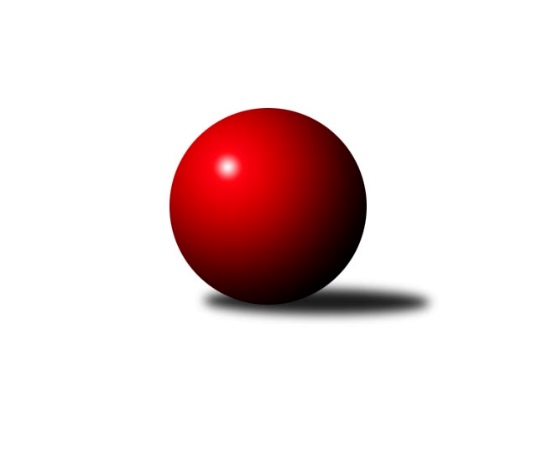 Č.19Ročník 2023/2024	19.5.2024 Jihomoravská divize 2023/2024Statistika 19. kolaTabulka družstev:		družstvo	záp	výh	rem	proh	skore	sety	průměr	body	plné	dorážka	chyby	1.	TJ Lokomotiva Valtice 	19	12	1	6	88.0 : 64.0 	(237.0 : 219.0)	3271	25	2222	1049	42.3	2.	KK Vyškov C	19	11	2	6	86.0 : 66.0 	(237.5 : 218.5)	3256	24	2193	1063	41.7	3.	SK Podlužan Prušánky B	19	10	2	7	85.0 : 67.0 	(220.5 : 235.5)	3260	22	2213	1047	36.8	4.	KK Orel Ivančice	19	11	0	8	81.0 : 71.0 	(231.0 : 225.0)	3266	22	2198	1068	37.5	5.	TJ Sokol Brno IV	18	9	2	7	70.5 : 73.5 	(220.5 : 211.5)	3307	20	2214	1093	33.3	6.	KC Zlín B	19	9	2	8	76.0 : 76.0 	(228.5 : 227.5)	3235	20	2192	1044	38.1	7.	TJ Sokol Mistřín B	18	9	1	8	72.0 : 72.0 	(219.5 : 212.5)	3204	19	2177	1028	36.7	8.	SK Kuželky Dubňany	19	9	1	9	80.0 : 72.0 	(242.0 : 214.0)	3263	19	2204	1059	37.4	9.	TJ Gumárny Zubří	17	7	4	6	77.0 : 59.0 	(218.0 : 190.0)	3271	18	2216	1055	37.9	10.	TJ Sokol Šanov B	19	8	2	9	73.0 : 79.0 	(221.0 : 235.0)	3241	18	2189	1052	37.8	11.	KK Slovan Rosice B	19	6	4	9	71.0 : 81.0 	(223.5 : 232.5)	3212	16	2188	1023	47.3	12.	TJ Jiskra Otrokovice	19	6	4	9	69.0 : 83.0 	(219.5 : 236.5)	3221	16	2192	1028	42.3	13.	KK Kroměříž	18	5	1	12	52.0 : 92.0 	(205.0 : 227.0)	3236	11	2210	1026	44.6	14.	TJ Sokol Husovice C	18	4	2	12	59.5 : 84.5 	(196.5 : 235.5)	3179	10	2177	1002	45.1Tabulka doma:		družstvo	záp	výh	rem	proh	skore	sety	průměr	body	maximum	minimum	1.	TJ Lokomotiva Valtice 	9	8	1	0	52.0 : 20.0 	(126.5 : 89.5)	3180	17	3267	3129	2.	SK Kuželky Dubňany	10	7	0	3	50.0 : 30.0 	(140.0 : 100.0)	3300	14	3417	3196	3.	KK Orel Ivančice	10	7	0	3	48.0 : 32.0 	(127.5 : 112.5)	3191	14	3277	3107	4.	SK Podlužan Prušánky B	9	6	1	2	48.0 : 24.0 	(115.0 : 101.0)	3433	13	3521	3326	5.	KC Zlín B	10	6	1	3	48.0 : 32.0 	(132.5 : 107.5)	3299	13	3342	3228	6.	TJ Sokol Mistřín B	10	6	1	3	48.0 : 32.0 	(128.0 : 112.0)	3275	13	3386	3111	7.	TJ Gumárny Zubří	9	3	4	2	39.5 : 32.5 	(119.5 : 96.5)	3236	10	3405	3140	8.	TJ Sokol Šanov B	9	5	0	4	35.5 : 36.5 	(107.5 : 108.5)	3243	10	3366	3078	9.	KK Vyškov C	9	4	1	4	37.0 : 35.0 	(107.0 : 109.0)	3286	9	3326	3250	10.	KK Slovan Rosice B	9	4	1	4	36.0 : 36.0 	(112.0 : 104.0)	3325	9	3375	3208	11.	TJ Sokol Brno IV	9	4	1	4	35.5 : 36.5 	(108.5 : 107.5)	3268	9	3367	3168	12.	TJ Sokol Husovice C	9	4	0	5	37.0 : 35.0 	(105.0 : 111.0)	3215	8	3307	3126	13.	TJ Jiskra Otrokovice	9	3	2	4	36.0 : 36.0 	(104.0 : 112.0)	3238	8	3370	3131	14.	KK Kroměříž	9	3	1	5	28.0 : 44.0 	(102.0 : 114.0)	3199	7	3266	3117Tabulka venku:		družstvo	záp	výh	rem	proh	skore	sety	průměr	body	maximum	minimum	1.	KK Vyškov C	10	7	1	2	49.0 : 31.0 	(130.5 : 109.5)	3253	15	3357	3083	2.	TJ Sokol Brno IV	9	5	1	3	35.0 : 37.0 	(112.0 : 104.0)	3299	11	3442	3157	3.	SK Podlužan Prušánky B	10	4	1	5	37.0 : 43.0 	(105.5 : 134.5)	3240	9	3334	3078	4.	TJ Gumárny Zubří	8	4	0	4	37.5 : 26.5 	(98.5 : 93.5)	3275	8	3474	3122	5.	KK Orel Ivančice	9	4	0	5	33.0 : 39.0 	(103.5 : 112.5)	3274	8	3343	3145	6.	TJ Sokol Šanov B	10	3	2	5	37.5 : 42.5 	(113.5 : 126.5)	3241	8	3418	3165	7.	TJ Lokomotiva Valtice 	10	4	0	6	36.0 : 44.0 	(110.5 : 129.5)	3282	8	3443	3192	8.	TJ Jiskra Otrokovice	10	3	2	5	33.0 : 47.0 	(115.5 : 124.5)	3219	8	3326	3061	9.	KC Zlín B	9	3	1	5	28.0 : 44.0 	(96.0 : 120.0)	3228	7	3418	3023	10.	KK Slovan Rosice B	10	2	3	5	35.0 : 45.0 	(111.5 : 128.5)	3200	7	3369	3045	11.	TJ Sokol Mistřín B	8	3	0	5	24.0 : 40.0 	(91.5 : 100.5)	3196	6	3395	2858	12.	SK Kuželky Dubňany	9	2	1	6	30.0 : 42.0 	(102.0 : 114.0)	3258	5	3395	3073	13.	KK Kroměříž	9	2	0	7	24.0 : 48.0 	(103.0 : 113.0)	3240	4	3314	3129	14.	TJ Sokol Husovice C	9	0	2	7	22.5 : 49.5 	(91.5 : 124.5)	3175	2	3268	3083Tabulka podzimní části:		družstvo	záp	výh	rem	proh	skore	sety	průměr	body	doma	venku	1.	TJ Lokomotiva Valtice 	14	10	0	4	67.0 : 45.0 	(177.0 : 159.0)	3270	20 	7 	0 	0 	3 	0 	4	2.	TJ Sokol Mistřín B	14	8	1	5	59.0 : 53.0 	(176.0 : 160.0)	3213	17 	5 	1 	1 	3 	0 	4	3.	TJ Sokol Brno IV	14	8	1	5	56.5 : 55.5 	(171.5 : 164.5)	3310	17 	4 	0 	3 	4 	1 	2	4.	KK Vyškov C	14	8	0	6	62.0 : 50.0 	(177.0 : 159.0)	3249	16 	3 	0 	4 	5 	0 	2	5.	KK Orel Ivančice	14	8	0	6	59.0 : 53.0 	(171.0 : 165.0)	3248	16 	5 	0 	2 	3 	0 	4	6.	SK Podlužan Prušánky B	14	7	1	6	61.0 : 51.0 	(162.0 : 174.0)	3240	15 	5 	1 	1 	2 	0 	5	7.	TJ Jiskra Otrokovice	14	6	3	5	55.0 : 57.0 	(168.5 : 167.5)	3236	15 	3 	2 	1 	3 	1 	4	8.	TJ Gumárny Zubří	14	6	2	6	64.0 : 48.0 	(180.5 : 155.5)	3246	14 	3 	2 	2 	3 	0 	4	9.	SK Kuželky Dubňany	14	7	0	7	58.0 : 54.0 	(173.0 : 163.0)	3252	14 	5 	0 	2 	2 	0 	5	10.	TJ Sokol Šanov B	14	6	1	7	53.0 : 59.0 	(163.0 : 173.0)	3243	13 	4 	0 	3 	2 	1 	4	11.	KC Zlín B	14	5	1	8	49.0 : 63.0 	(155.0 : 181.0)	3231	11 	4 	0 	3 	1 	1 	5	12.	KK Slovan Rosice B	14	4	2	8	50.0 : 62.0 	(162.5 : 173.5)	3216	10 	3 	0 	4 	1 	2 	4	13.	TJ Sokol Husovice C	14	4	1	9	50.5 : 61.5 	(158.0 : 178.0)	3187	9 	4 	0 	3 	0 	1 	6	14.	KK Kroměříž	14	4	1	9	40.0 : 72.0 	(157.0 : 179.0)	3236	9 	3 	1 	4 	1 	0 	5Tabulka jarní části:		družstvo	záp	výh	rem	proh	skore	sety	průměr	body	doma	venku	1.	KC Zlín B	5	4	1	0	27.0 : 13.0 	(73.5 : 46.5)	3263	9 	2 	1 	0 	2 	0 	0 	2.	KK Vyškov C	5	3	2	0	24.0 : 16.0 	(60.5 : 59.5)	3284	8 	1 	1 	0 	2 	1 	0 	3.	SK Podlužan Prušánky B	5	3	1	1	24.0 : 16.0 	(58.5 : 61.5)	3320	7 	1 	0 	1 	2 	1 	0 	4.	KK Orel Ivančice	5	3	0	2	22.0 : 18.0 	(60.0 : 60.0)	3291	6 	2 	0 	1 	1 	0 	1 	5.	KK Slovan Rosice B	5	2	2	1	21.0 : 19.0 	(61.0 : 59.0)	3232	6 	1 	1 	0 	1 	1 	1 	6.	SK Kuželky Dubňany	5	2	1	2	22.0 : 18.0 	(69.0 : 51.0)	3298	5 	2 	0 	1 	0 	1 	1 	7.	TJ Lokomotiva Valtice 	5	2	1	2	21.0 : 19.0 	(60.0 : 60.0)	3246	5 	1 	1 	0 	1 	0 	2 	8.	TJ Sokol Šanov B	5	2	1	2	20.0 : 20.0 	(58.0 : 62.0)	3231	5 	1 	0 	1 	1 	1 	1 	9.	TJ Gumárny Zubří	3	1	2	0	13.0 : 11.0 	(37.5 : 34.5)	3352	4 	0 	2 	0 	1 	0 	0 	10.	TJ Sokol Brno IV	4	1	1	2	14.0 : 18.0 	(49.0 : 47.0)	3285	3 	0 	1 	1 	1 	0 	1 	11.	TJ Sokol Mistřín B	4	1	0	3	13.0 : 19.0 	(43.5 : 52.5)	3199	2 	1 	0 	2 	0 	0 	1 	12.	KK Kroměříž	4	1	0	3	12.0 : 20.0 	(48.0 : 48.0)	3237	2 	0 	0 	1 	1 	0 	2 	13.	TJ Sokol Husovice C	4	0	1	3	9.0 : 23.0 	(38.5 : 57.5)	3165	1 	0 	0 	2 	0 	1 	1 	14.	TJ Jiskra Otrokovice	5	0	1	4	14.0 : 26.0 	(51.0 : 69.0)	3169	1 	0 	0 	3 	0 	1 	1 Zisk bodů pro družstvo:		jméno hráče	družstvo	body	zápasy	v %	dílčí body	sety	v %	1.	Martin Bublák 	KK Orel Ivančice 	18	/	19	(95%)	61.5	/	76	(81%)	2.	Michael Divílek ml.	TJ Jiskra Otrokovice 	15	/	18	(83%)	51	/	72	(71%)	3.	Petr Streubel 	KK Slovan Rosice B 	14	/	16	(88%)	46.5	/	64	(73%)	4.	Ludmila Satinská 	TJ Gumárny Zubří 	14	/	17	(82%)	44	/	68	(65%)	5.	Aleš Procházka 	TJ Sokol Šanov B 	13	/	18	(72%)	49	/	72	(68%)	6.	Antonín Kratochvíla 	SK Kuželky Dubňany  	12	/	15	(80%)	42	/	60	(70%)	7.	Pavel Kubálek 	KC Zlín B 	12	/	16	(75%)	38	/	64	(59%)	8.	Dušan Ryba 	TJ Sokol Mistřín B 	12	/	16	(75%)	37.5	/	64	(59%)	9.	Roman Mlynarik 	TJ Lokomotiva Valtice   	12	/	17	(71%)	44.5	/	68	(65%)	10.	Vít Svoboda 	SK Kuželky Dubňany  	12	/	17	(71%)	40	/	68	(59%)	11.	Jan Svoboda 	KK Orel Ivančice 	12	/	18	(67%)	43	/	72	(60%)	12.	Šárka Palková 	KK Slovan Rosice B 	12	/	18	(67%)	42	/	72	(58%)	13.	Michaela Varmužová 	TJ Sokol Mistřín B 	11	/	13	(85%)	38.5	/	52	(74%)	14.	Barbora Pekárková ml.	TJ Jiskra Otrokovice 	11	/	16	(69%)	35	/	64	(55%)	15.	Radim Máca 	TJ Sokol Brno IV 	11	/	17	(65%)	39.5	/	68	(58%)	16.	Martina Zimáková 	KC Zlín B 	11	/	18	(61%)	43	/	72	(60%)	17.	Daniel Mach 	KK Kroměříž 	11	/	18	(61%)	42.5	/	72	(59%)	18.	Robert Herůfek 	TJ Lokomotiva Valtice   	10	/	13	(77%)	35.5	/	52	(68%)	19.	Štěpánka Vytisková 	SK Podlužan Prušánky B 	10	/	14	(71%)	31	/	56	(55%)	20.	Marek Rozsíval 	TJ Sokol Brno IV 	10	/	16	(63%)	40	/	64	(63%)	21.	Martin Štěpánek 	TJ Gumárny Zubří 	10	/	16	(63%)	38.5	/	64	(60%)	22.	Jaroslav Polášek 	TJ Sokol Mistřín B 	10	/	16	(63%)	38.5	/	64	(60%)	23.	Radek Horák 	TJ Sokol Mistřín B 	10	/	16	(63%)	38	/	64	(59%)	24.	Jakub Toman 	SK Podlužan Prušánky B 	10	/	17	(59%)	36	/	68	(53%)	25.	Jiří Tesař 	KK Kroměříž 	10	/	18	(56%)	43.5	/	72	(60%)	26.	František Herůfek ml.	TJ Lokomotiva Valtice   	10	/	19	(53%)	40	/	76	(53%)	27.	Michal Klvaňa 	KK Slovan Rosice B 	10	/	19	(53%)	38.5	/	76	(51%)	28.	Ivana Blechová 	TJ Sokol Šanov B 	10	/	19	(53%)	36.5	/	76	(48%)	29.	Jiří Zemek 	KK Orel Ivančice 	9	/	14	(64%)	35.5	/	56	(63%)	30.	Marek Dostál 	SK Kuželky Dubňany  	9	/	15	(60%)	35.5	/	60	(59%)	31.	Josef Vařák 	TJ Lokomotiva Valtice   	9	/	15	(60%)	31.5	/	60	(53%)	32.	Jiří Gach 	TJ Jiskra Otrokovice 	9	/	16	(56%)	38	/	64	(59%)	33.	Aleš Zálešák 	SK Podlužan Prušánky B 	9	/	16	(56%)	36.5	/	64	(57%)	34.	Josef Toman 	SK Podlužan Prušánky B 	9	/	16	(56%)	32	/	64	(50%)	35.	Vojtěch Šmarda 	KK Orel Ivančice 	9	/	17	(53%)	33	/	68	(49%)	36.	Milan Svačina 	KK Vyškov C 	8	/	12	(67%)	30.5	/	48	(64%)	37.	Petr Trusina 	TJ Sokol Brno IV 	8	/	14	(57%)	28	/	56	(50%)	38.	Michal Tušl 	SK Podlužan Prušánky B 	8	/	14	(57%)	24.5	/	56	(44%)	39.	Petr Polepil 	KC Zlín B 	8	/	15	(53%)	34	/	60	(57%)	40.	Jiří Satinský 	TJ Gumárny Zubří 	8	/	15	(53%)	31	/	60	(52%)	41.	Marta Volfová 	TJ Lokomotiva Valtice   	8	/	15	(53%)	27	/	60	(45%)	42.	Jana Kurialová 	KK Vyškov C 	8	/	16	(50%)	32.5	/	64	(51%)	43.	Roman Janás 	SK Kuželky Dubňany  	8	/	16	(50%)	32.5	/	64	(51%)	44.	Sára Zálešáková 	SK Podlužan Prušánky B 	8	/	17	(47%)	34	/	68	(50%)	45.	Břetislav Láník 	KK Vyškov C 	8	/	17	(47%)	32	/	68	(47%)	46.	Miroslav Macháček 	TJ Gumárny Zubří 	7.5	/	10	(75%)	26.5	/	40	(66%)	47.	Miroslav Vítek 	TJ Sokol Brno IV 	7.5	/	15	(50%)	32	/	60	(53%)	48.	Tomáš Peřina 	TJ Sokol Husovice C 	7	/	11	(64%)	24.5	/	44	(56%)	49.	Ota Adámek 	TJ Gumárny Zubří 	7	/	12	(58%)	25.5	/	48	(53%)	50.	Petr Chovanec 	TJ Sokol Husovice C 	7	/	13	(54%)	26.5	/	52	(51%)	51.	Zdeněk Drlík 	TJ Jiskra Otrokovice 	7	/	14	(50%)	27.5	/	56	(49%)	52.	Miroslav Ptáček 	KK Slovan Rosice B 	7	/	14	(50%)	26.5	/	56	(47%)	53.	Lukáš Lehocký 	TJ Sokol Husovice C 	7	/	14	(50%)	24.5	/	56	(44%)	54.	Marian Bureš 	TJ Sokol Šanov B 	7	/	15	(47%)	24.5	/	60	(41%)	55.	Lukáš Chadim 	TJ Sokol Brno IV 	7	/	17	(41%)	35.5	/	68	(52%)	56.	Radek Ingr 	KK Kroměříž 	7	/	18	(39%)	36.5	/	72	(51%)	57.	Lucie Šťastná 	TJ Gumárny Zubří 	6.5	/	9	(72%)	19	/	36	(53%)	58.	Igor Sedlák 	TJ Sokol Husovice C 	6.5	/	15	(43%)	23.5	/	60	(39%)	59.	Kamil Bednář 	KK Vyškov C 	6	/	7	(86%)	18	/	28	(64%)	60.	Miloslav Krejčí 	KK Vyškov C 	6	/	10	(60%)	19.5	/	40	(49%)	61.	Zdeněk Bachňák 	KC Zlín B 	6	/	12	(50%)	22.5	/	48	(47%)	62.	Radim Kozumplík 	TJ Sokol Husovice C 	6	/	12	(50%)	22	/	48	(46%)	63.	Luděk Svozil 	TJ Sokol Mistřín B 	6	/	13	(46%)	26.5	/	52	(51%)	64.	Roman Krůza 	TJ Lokomotiva Valtice   	6	/	13	(46%)	25	/	52	(48%)	65.	Jaroslav Zahrádka 	KK Vyškov C 	6	/	13	(46%)	24	/	52	(46%)	66.	Pavel Husar 	TJ Sokol Brno IV 	6	/	15	(40%)	29.5	/	60	(49%)	67.	Petr Boček 	KK Kroměříž 	6	/	18	(33%)	33	/	72	(46%)	68.	Jiří Rauschgold 	TJ Sokol Husovice C 	5	/	7	(71%)	17	/	28	(61%)	69.	Vladimír Crhonek 	KK Vyškov C 	5	/	9	(56%)	17.5	/	36	(49%)	70.	Josef Černý 	SK Kuželky Dubňany  	5	/	10	(50%)	24	/	40	(60%)	71.	Zbyněk Škoda 	TJ Lokomotiva Valtice   	5	/	10	(50%)	19	/	40	(48%)	72.	Robert Mondřík 	KK Vyškov C 	5	/	11	(45%)	24.5	/	44	(56%)	73.	Pavel Petrů 	TJ Sokol Šanov B 	5	/	13	(38%)	21.5	/	52	(41%)	74.	Petr Bakaj 	TJ Sokol Šanov B 	5	/	15	(33%)	29	/	60	(48%)	75.	Jaroslav Pavlík 	KK Kroměříž 	5	/	18	(28%)	28.5	/	72	(40%)	76.	Kristýna Blechová 	TJ Sokol Šanov B 	4.5	/	16	(28%)	24	/	64	(38%)	77.	Tomáš Procházka 	KK Vyškov C 	4	/	5	(80%)	15	/	20	(75%)	78.	Marián Pačiska 	KK Slovan Rosice B 	4	/	6	(67%)	15	/	24	(63%)	79.	Radek Vetyška 	TJ Gumárny Zubří 	4	/	9	(44%)	16	/	36	(44%)	80.	Alžběta Harcová 	SK Kuželky Dubňany  	4	/	11	(36%)	23.5	/	44	(53%)	81.	Zdeněk Jurkovič 	SK Kuželky Dubňany  	4	/	11	(36%)	18	/	44	(41%)	82.	Kristýna Klištincová 	KK Slovan Rosice B 	4	/	14	(29%)	24	/	56	(43%)	83.	Michal Teraz 	SK Podlužan Prušánky B 	4	/	14	(29%)	17	/	56	(30%)	84.	Tomáš Matlach 	KC Zlín B 	4	/	15	(27%)	24.5	/	60	(41%)	85.	Petr Jonášek 	TJ Jiskra Otrokovice 	4	/	17	(24%)	21	/	68	(31%)	86.	Jaromír Klika 	KK Orel Ivančice 	4	/	19	(21%)	26.5	/	76	(35%)	87.	Petr Bakaj ml.	TJ Sokol Šanov B 	3.5	/	6	(58%)	13	/	24	(54%)	88.	Zdeněk Šeděnka 	KC Zlín B 	3	/	7	(43%)	12.5	/	28	(45%)	89.	Drahomír Urc 	TJ Sokol Mistřín B 	3	/	9	(33%)	16	/	36	(44%)	90.	Stanislav Herka 	SK Kuželky Dubňany  	3	/	9	(33%)	11	/	36	(31%)	91.	Miroslav Polášek 	KC Zlín B 	3	/	10	(30%)	17	/	40	(43%)	92.	Adam Eliáš 	KK Orel Ivančice 	3	/	11	(27%)	14.5	/	44	(33%)	93.	Radoslav Rozsíval 	TJ Sokol Brno IV 	3	/	11	(27%)	13	/	44	(30%)	94.	Pavel Jurásek 	TJ Jiskra Otrokovice 	3	/	12	(25%)	20	/	48	(42%)	95.	Tereza Divílková 	TJ Jiskra Otrokovice 	2	/	2	(100%)	7	/	8	(88%)	96.	Pavel Struhař 	KC Zlín B 	2	/	2	(100%)	5.5	/	8	(69%)	97.	Martin Gabrhel 	TJ Sokol Husovice C 	2	/	2	(100%)	5	/	8	(63%)	98.	Filip Vrzala 	KC Zlín B 	2	/	3	(67%)	5	/	12	(42%)	99.	Jaroslav Trochta 	KC Zlín B 	2	/	4	(50%)	8.5	/	16	(53%)	100.	Petr Kesjár 	TJ Sokol Šanov B 	2	/	4	(50%)	8	/	16	(50%)	101.	Marek Škrabal 	TJ Sokol Husovice C 	2	/	4	(50%)	6.5	/	16	(41%)	102.	Petr Matuška 	KK Vyškov C 	2	/	7	(29%)	10.5	/	28	(38%)	103.	Lenka Haboňová 	KK Kroměříž 	2	/	8	(25%)	14.5	/	32	(45%)	104.	Karel Plaga 	KK Slovan Rosice B 	2	/	9	(22%)	11.5	/	36	(32%)	105.	Tomáš Stodůlka 	TJ Gumárny Zubří 	2	/	10	(20%)	14	/	40	(35%)	106.	Robert Pacal 	TJ Sokol Husovice C 	1	/	1	(100%)	4	/	4	(100%)	107.	Radim Abrahám 	KC Zlín B 	1	/	1	(100%)	4	/	4	(100%)	108.	Jan Herzán 	TJ Lokomotiva Valtice   	1	/	1	(100%)	3.5	/	4	(88%)	109.	Radek Janás 	KC Zlín B 	1	/	1	(100%)	3	/	4	(75%)	110.	Václav Kratochvíla 	SK Kuželky Dubňany  	1	/	1	(100%)	3	/	4	(75%)	111.	Radek Vrška 	TJ Sokol Šanov B 	1	/	1	(100%)	3	/	4	(75%)	112.	Markéta Hrdličková 	KK Slovan Rosice B 	1	/	1	(100%)	2.5	/	4	(63%)	113.	Jaroslav Šindelář 	TJ Sokol Šanov B 	1	/	1	(100%)	2.5	/	4	(63%)	114.	Rostislav Rybárský 	SK Kuželky Dubňany  	1	/	1	(100%)	2	/	4	(50%)	115.	Roman Rychtárik 	KK Slovan Rosice B 	1	/	1	(100%)	2	/	4	(50%)	116.	Martin Polepil 	KC Zlín B 	1	/	1	(100%)	2	/	4	(50%)	117.	Pavel Flamík 	SK Podlužan Prušánky B 	1	/	1	(100%)	2	/	4	(50%)	118.	Barbora Divílková st.	TJ Jiskra Otrokovice 	1	/	1	(100%)	2	/	4	(50%)	119.	Ondřej Peterka 	KK Orel Ivančice 	1	/	2	(50%)	4	/	8	(50%)	120.	Vojtěch Stárek 	TJ Sokol Husovice C 	1	/	2	(50%)	2	/	8	(25%)	121.	Martin Maša 	KK Orel Ivančice 	1	/	2	(50%)	2	/	8	(25%)	122.	Jan Veselovský 	TJ Sokol Husovice C 	1	/	3	(33%)	7	/	12	(58%)	123.	Radim Herůfek 	TJ Sokol Husovice C 	1	/	4	(25%)	5	/	16	(31%)	124.	Milan Peťovský 	TJ Sokol Mistřín B 	1	/	5	(20%)	7	/	20	(35%)	125.	Petr Kuběna 	KK Kroměříž 	1	/	5	(20%)	4	/	20	(20%)	126.	Jaroslav Smrž 	KK Slovan Rosice B 	1	/	10	(10%)	9.5	/	40	(24%)	127.	Michael Divílek st.	TJ Jiskra Otrokovice 	1	/	13	(8%)	14	/	52	(27%)	128.	Monika Maláková 	KK Vyškov C 	0	/	1	(0%)	2	/	4	(50%)	129.	Petr Khol 	TJ Sokol Mistřín B 	0	/	1	(0%)	2	/	4	(50%)	130.	Petr Blecha 	TJ Sokol Šanov B 	0	/	1	(0%)	1	/	4	(25%)	131.	Václav Luža 	TJ Sokol Mistřín B 	0	/	1	(0%)	1	/	4	(25%)	132.	Petr Vrzalík 	KC Zlín B 	0	/	1	(0%)	1	/	4	(25%)	133.	Martin Sedlák 	TJ Sokol Husovice C 	0	/	1	(0%)	1	/	4	(25%)	134.	Nela Vrbíková 	TJ Jiskra Otrokovice 	0	/	1	(0%)	1	/	4	(25%)	135.	Kateřina Ondrouchová 	TJ Jiskra Otrokovice 	0	/	1	(0%)	1	/	4	(25%)	136.	Zdeněk Kratochvíla 	SK Kuželky Dubňany  	0	/	1	(0%)	1	/	4	(25%)	137.	Patrik Jurásek 	SK Kuželky Dubňany  	0	/	1	(0%)	0.5	/	4	(13%)	138.	Stanislav Poledňák 	KK Kroměříž 	0	/	1	(0%)	0	/	4	(0%)	139.	Ivan Januška 	TJ Sokol Šanov B 	0	/	1	(0%)	0	/	4	(0%)	140.	Filip Mlčoch 	KC Zlín B 	0	/	1	(0%)	0	/	4	(0%)	141.	Pavel Martinek 	TJ Sokol Šanov B 	0	/	1	(0%)	0	/	4	(0%)	142.	Jan Donneberger 	KK Vyškov C 	0	/	2	(0%)	2.5	/	8	(31%)	143.	Magda Winterová 	KK Slovan Rosice B 	0	/	2	(0%)	2.5	/	8	(31%)	144.	Martin Novotný 	KK Kroměříž 	0	/	3	(0%)	2.5	/	12	(21%)	145.	František Zemek 	KK Orel Ivančice 	0	/	3	(0%)	0	/	12	(0%)	146.	Luboš Staněk 	KK Orel Ivančice 	0	/	6	(0%)	6	/	24	(25%)	147.	Adam Pavel Špaček 	TJ Sokol Mistřín B 	0	/	7	(0%)	4.5	/	28	(16%)Průměry na kuželnách:		kuželna	průměr	plné	dorážka	chyby	výkon na hráče	1.	Prušánky, 1-4	3409	2288	1120	38.8	(568.2)	2.	KK Slovan Rosice, 1-4	3324	2258	1066	43.6	(554.1)	3.	KC Zlín, 1-4	3288	2219	1069	36.3	(548.1)	4.	KK Vyškov, 1-4	3281	2221	1060	41.7	(546.9)	5.	TJ Sokol Mistřín, 1-4	3269	2209	1060	34.6	(544.9)	6.	Dubňany, 1-4	3263	2209	1054	40.2	(544.0)	7.	Otrokovice, 1-4	3245	2195	1050	39.8	(541.0)	8.	Šanov, 1-4	3241	2209	1032	41.4	(540.3)	9.	TJ Sokol Brno IV, 1-4	3238	2198	1040	37.3	(539.8)	10.	KK Kroměříž, 1-4	3224	2201	1023	43.3	(537.4)	11.	TJ Valašské Meziříčí, 1-4	3205	2176	1028	39.7	(534.3)	12.	KK Orel Ivančice, 1-4	3172	2152	1020	40.9	(528.8)	13.	TJ Lokomotiva Valtice, 1-4	3130	2133	997	44.7	(521.8)Nejlepší výkony na kuželnách:Prušánky, 1-4SK Podlužan Prušánky B	3521	14. kolo	Sára Zálešáková 	SK Podlužan Prušánky B	622	16. koloTJ Gumárny Zubří	3474	18. kolo	Štěpánka Vytisková 	SK Podlužan Prušánky B	621	18. koloSK Podlužan Prušánky B	3471	4. kolo	Martin Bublák 	KK Orel Ivančice	619	16. koloSK Podlužan Prušánky B	3469	6. kolo	Miroslav Macháček 	TJ Gumárny Zubří	619	18. koloSK Podlužan Prušánky B	3455	16. kolo	Jaroslav Trochta 	KC Zlín B	619	14. koloSK Podlužan Prušánky B	3441	12. kolo	Jan Svoboda 	KK Orel Ivančice	615	16. koloSK Podlužan Prušánky B	3422	1. kolo	Josef Toman 	SK Podlužan Prušánky B	613	14. koloSK Podlužan Prušánky B	3419	18. kolo	Michal Tušl 	SK Podlužan Prušánky B	608	8. koloKC Zlín B	3418	14. kolo	Štěpánka Vytisková 	SK Podlužan Prušánky B	606	6. koloTJ Sokol Šanov B	3418	10. kolo	Martin Štěpánek 	TJ Gumárny Zubří	603	18. koloKK Slovan Rosice, 1-4TJ Lokomotiva Valtice  	3443	14. kolo	Petr Streubel 	KK Slovan Rosice B	620	4. koloTJ Sokol Mistřín B	3395	9. kolo	Šárka Palková 	KK Slovan Rosice B	614	14. koloSK Kuželky Dubňany 	3376	18. kolo	Petr Streubel 	KK Slovan Rosice B	611	12. koloKK Slovan Rosice B	3375	9. kolo	Robert Herůfek 	TJ Lokomotiva Valtice  	611	14. koloKK Slovan Rosice B	3374	6. kolo	Petr Streubel 	KK Slovan Rosice B	610	6. koloKK Slovan Rosice B	3360	10. kolo	Martin Bublák 	KK Orel Ivančice	609	1. koloKK Slovan Rosice B	3345	18. kolo	Petr Streubel 	KK Slovan Rosice B	607	16. koloKK Orel Ivančice	3342	1. kolo	Petr Streubel 	KK Slovan Rosice B	604	9. koloKC Zlín B	3338	4. kolo	Pavel Kubálek 	KC Zlín B	591	4. koloKK Slovan Rosice B	3328	4. kolo	Šárka Palková 	KK Slovan Rosice B	590	4. koloKC Zlín, 1-4TJ Sokol Brno IV	3409	13. kolo	Alžběta Harcová 	SK Kuželky Dubňany 	607	11. koloSK Kuželky Dubňany 	3395	11. kolo	Milan Svačina 	KK Vyškov C	603	7. koloKC Zlín B	3342	13. kolo	Marek Rozsíval 	TJ Sokol Brno IV	595	13. koloKK Vyškov C	3331	7. kolo	Pavel Kubálek 	KC Zlín B	595	3. koloKC Zlín B	3323	9. kolo	Daniel Mach 	KK Kroměříž	586	9. koloKC Zlín B	3320	2. kolo	Miloslav Krejčí 	KK Vyškov C	584	7. koloKC Zlín B	3316	3. kolo	Lukáš Chadim 	TJ Sokol Brno IV	582	13. koloKC Zlín B	3313	15. kolo	Martina Zimáková 	KC Zlín B	581	19. koloKC Zlín B	3298	19. kolo	Michael Divílek ml.	TJ Jiskra Otrokovice	581	5. koloKC Zlín B	3297	11. kolo	Aleš Procházka 	TJ Sokol Šanov B	581	17. koloKK Vyškov, 1-4TJ Sokol Brno IV	3393	1. kolo	Marta Volfová 	TJ Lokomotiva Valtice  	628	18. koloTJ Sokol Mistřín B	3348	6. kolo	Marek Rozsíval 	TJ Sokol Brno IV	619	1. koloSK Podlužan Prušánky B	3334	9. kolo	Radim Máca 	TJ Sokol Brno IV	605	1. koloTJ Jiskra Otrokovice	3326	13. kolo	Michael Divílek ml.	TJ Jiskra Otrokovice	605	13. koloKK Vyškov C	3326	4. kolo	Jiří Gach 	TJ Jiskra Otrokovice	602	13. koloKK Vyškov C	3319	14. kolo	Petr Streubel 	KK Slovan Rosice B	601	11. koloKK Vyškov C	3319	1. kolo	Dušan Ryba 	TJ Sokol Mistřín B	597	6. koloKK Vyškov C	3311	11. kolo	Sára Zálešáková 	SK Podlužan Prušánky B	592	9. koloKK Vyškov C	3271	9. kolo	Břetislav Láník 	KK Vyškov C	587	4. koloKK Vyškov C	3263	6. kolo	Jana Kurialová 	KK Vyškov C	586	13. koloTJ Sokol Mistřín, 1-4TJ Sokol Brno IV	3442	18. kolo	Pavel Husar 	TJ Sokol Brno IV	603	18. koloTJ Sokol Mistřín B	3386	4. kolo	Daniel Mach 	KK Kroměříž	602	14. koloTJ Sokol Mistřín B	3367	8. kolo	Dušan Ryba 	TJ Sokol Mistřín B	601	8. koloKK Orel Ivančice	3322	4. kolo	Igor Sedlák 	TJ Sokol Husovice C	600	10. koloTJ Sokol Mistřín B	3299	14. kolo	Marek Rozsíval 	TJ Sokol Brno IV	597	18. koloTJ Sokol Mistřín B	3297	7. kolo	Dušan Ryba 	TJ Sokol Mistřín B	595	10. koloTJ Sokol Mistřín B	3287	10. kolo	Radek Horák 	TJ Sokol Mistřín B	595	7. koloTJ Gumárny Zubří	3284	1. kolo	Jaroslav Polášek 	TJ Sokol Mistřín B	593	16. koloTJ Sokol Mistřín B	3283	16. kolo	Radek Horák 	TJ Sokol Mistřín B	593	4. koloKC Zlín B	3274	12. kolo	Martin Bublák 	KK Orel Ivančice	592	4. koloDubňany, 1-4SK Kuželky Dubňany 	3417	8. kolo	Vít Svoboda 	SK Kuželky Dubňany 	610	8. koloSK Kuželky Dubňany 	3355	5. kolo	Roman Janás 	SK Kuželky Dubňany 	594	15. koloSK Kuželky Dubňany 	3348	10. kolo	Aleš Procházka 	TJ Sokol Šanov B	594	7. koloSK Kuželky Dubňany 	3335	15. kolo	Antonín Kratochvíla 	SK Kuželky Dubňany 	588	15. koloSK Podlužan Prušánky B	3307	17. kolo	Antonín Kratochvíla 	SK Kuželky Dubňany 	587	17. koloSK Kuželky Dubňany 	3289	19. kolo	Aleš Zálešák 	SK Podlužan Prušánky B	587	17. koloSK Kuželky Dubňany 	3286	3. kolo	Milan Svačina 	KK Vyškov C	587	12. koloKK Vyškov C	3282	12. kolo	Marek Dostál 	SK Kuželky Dubňany 	586	12. koloSK Kuželky Dubňany 	3277	12. kolo	Roman Janás 	SK Kuželky Dubňany 	586	7. koloTJ Jiskra Otrokovice	3276	19. kolo	Vít Svoboda 	SK Kuželky Dubňany 	586	5. koloOtrokovice, 1-4TJ Jiskra Otrokovice	3370	4. kolo	Michael Divílek ml.	TJ Jiskra Otrokovice	605	12. koloTJ Jiskra Otrokovice	3345	11. kolo	Michael Divílek ml.	TJ Jiskra Otrokovice	602	4. koloKK Orel Ivančice	3326	18. kolo	Pavel Jurásek 	TJ Jiskra Otrokovice	597	11. koloTJ Jiskra Otrokovice	3287	6. kolo	Michael Divílek ml.	TJ Jiskra Otrokovice	593	18. koloTJ Jiskra Otrokovice	3283	12. kolo	Petr Jonášek 	TJ Jiskra Otrokovice	589	14. koloTJ Sokol Šanov B	3276	12. kolo	Michael Divílek ml.	TJ Jiskra Otrokovice	586	11. koloKC Zlín B	3275	16. kolo	Vojtěch Šmarda 	KK Orel Ivančice	586	18. koloSK Podlužan Prušánky B	3272	11. kolo	Michael Divílek ml.	TJ Jiskra Otrokovice	585	6. koloTJ Sokol Brno IV	3262	9. kolo	Jiří Zemek 	KK Orel Ivančice	584	18. koloSK Kuželky Dubňany 	3232	6. kolo	Barbora Pekárková ml.	TJ Jiskra Otrokovice	579	6. koloŠanov, 1-4TJ Sokol Šanov B	3366	1. kolo	Aleš Procházka 	TJ Sokol Šanov B	619	18. koloKK Vyškov C	3357	3. kolo	Roman Krůza 	TJ Lokomotiva Valtice  	616	16. koloTJ Lokomotiva Valtice  	3352	16. kolo	Robert Mondřík 	KK Vyškov C	604	3. koloTJ Sokol Šanov B	3316	6. kolo	Aleš Procházka 	TJ Sokol Šanov B	603	3. koloTJ Sokol Šanov B	3272	11. kolo	Radek Vrška 	TJ Sokol Šanov B	591	1. koloTJ Sokol Šanov B	3261	4. kolo	Aleš Procházka 	TJ Sokol Šanov B	590	6. koloTJ Gumárny Zubří	3247	9. kolo	Marian Bureš 	TJ Sokol Šanov B	588	1. koloTJ Sokol Šanov B	3246	18. kolo	Aleš Procházka 	TJ Sokol Šanov B	586	11. koloTJ Sokol Mistřín B	3242	11. kolo	Aleš Procházka 	TJ Sokol Šanov B	585	4. koloKK Slovan Rosice B	3227	13. kolo	Marta Volfová 	TJ Lokomotiva Valtice  	580	16. koloTJ Sokol Brno IV, 1-4TJ Sokol Brno IV	3369	16. kolo	Tomáš Procházka 	KK Vyškov C	619	17. koloTJ Sokol Brno IV	3367	2. kolo	Marek Rozsíval 	TJ Sokol Brno IV	609	14. koloKK Vyškov C	3357	17. kolo	Radim Kozumplík 	TJ Sokol Husovice C	606	11. koloTJ Sokol Brno IV	3323	7. kolo	Aleš Procházka 	TJ Sokol Šanov B	603	15. koloSK Kuželky Dubňany 	3309	4. kolo	Martin Bublák 	KK Orel Ivančice	602	14. koloTJ Sokol Husovice C	3307	9. kolo	Marek Dostál 	SK Kuželky Dubňany 	601	4. koloTJ Sokol Brno IV	3305	8. kolo	Marek Rozsíval 	TJ Sokol Brno IV	600	8. koloTJ Sokol Brno IV	3291	14. kolo	Daniel Mach 	KK Kroměříž	595	6. koloKK Slovan Rosice B	3277	7. kolo	Pavel Husar 	TJ Sokol Brno IV	592	7. koloTJ Sokol Husovice C	3276	6. kolo	Michael Divílek ml.	TJ Jiskra Otrokovice	591	3. koloKK Kroměříž, 1-4TJ Gumárny Zubří	3370	13. kolo	Roman Mlynarik 	TJ Lokomotiva Valtice  	621	7. koloKK Orel Ivančice	3295	11. kolo	Jiří Zemek 	KK Orel Ivančice	614	11. koloKK Kroměříž	3293	19. kolo	Jiří Tesař 	KK Kroměříž	601	1. koloSK Podlužan Prušánky B	3274	15. kolo	Jiří Tesař 	KK Kroměříž	589	19. koloTJ Sokol Husovice C	3269	19. kolo	Kristýna Blechová 	TJ Sokol Šanov B	582	2. koloKK Kroměříž	3266	2. kolo	Kristýna Klištincová 	KK Slovan Rosice B	581	5. koloKK Kroměříž	3261	7. kolo	Martin Bublák 	KK Orel Ivančice	581	11. koloKK Kroměříž	3257	13. kolo	Lucie Šťastná 	TJ Gumárny Zubří	575	13. koloKK Vyškov C	3248	8. kolo	Jaroslav Zahrádka 	KK Vyškov C	574	8. koloKK Kroměříž	3244	15. kolo	Radek Vetyška 	TJ Gumárny Zubří	574	13. koloTJ Valašské Meziříčí, 1-4TJ Gumárny Zubří	3405	10. kolo	Martin Bublák 	KK Orel Ivančice	621	12. koloTJ Jiskra Otrokovice	3295	7. kolo	Martin Štěpánek 	TJ Gumárny Zubří	600	10. koloTJ Gumárny Zubří	3279	14. kolo	Ludmila Satinská 	TJ Gumárny Zubří	598	10. koloTJ Gumárny Zubří	3275	7. kolo	Kamil Bednář 	KK Vyškov C	589	15. koloKK Vyškov C	3271	15. kolo	Marián Pačiska 	KK Slovan Rosice B	585	19. koloKK Orel Ivančice	3255	12. kolo	Martin Štěpánek 	TJ Gumárny Zubří	584	7. koloTJ Gumárny Zubří	3246	15. kolo	Dušan Ryba 	TJ Sokol Mistřín B	582	17. koloSK Podlužan Prušánky B	3213	2. kolo	Štěpánka Vytisková 	SK Podlužan Prušánky B	581	2. koloTJ Gumárny Zubří	3212	19. kolo	Tomáš Procházka 	KK Vyškov C	575	15. koloTJ Gumárny Zubří	3202	5. kolo	Ludmila Satinská 	TJ Gumárny Zubří	572	7. koloKK Orel Ivančice, 1-4KK Orel Ivančice	3277	5. kolo	Jiří Zemek 	KK Orel Ivančice	610	19. koloKK Orel Ivančice	3267	19. kolo	Jiří Zemek 	KK Orel Ivančice	603	2. koloTJ Sokol Brno IV	3262	3. kolo	Jiří Zemek 	KK Orel Ivančice	597	5. koloKK Orel Ivančice	3248	3. kolo	Jiří Zemek 	KK Orel Ivančice	590	15. koloKK Orel Ivančice	3242	15. kolo	Aleš Zálešák 	SK Podlužan Prušánky B	587	5. koloSK Podlužan Prušánky B	3237	5. kolo	Jiří Zemek 	KK Orel Ivančice	584	3. koloKK Slovan Rosice B	3226	17. kolo	Dušan Ryba 	TJ Sokol Mistřín B	580	15. koloTJ Sokol Šanov B	3188	19. kolo	Martin Bublák 	KK Orel Ivančice	579	5. koloKK Orel Ivančice	3184	7. kolo	Martin Bublák 	KK Orel Ivančice	579	3. koloKK Orel Ivančice	3170	8. kolo	Miroslav Ptáček 	KK Slovan Rosice B	578	17. koloTJ Lokomotiva Valtice, 1-4TJ Lokomotiva Valtice  	3267	3. kolo	Petr Streubel 	KK Slovan Rosice B	593	3. koloTJ Lokomotiva Valtice  	3201	9. kolo	Roman Mlynarik 	TJ Lokomotiva Valtice  	584	6. koloTJ Lokomotiva Valtice  	3187	6. kolo	Roman Mlynarik 	TJ Lokomotiva Valtice  	583	9. koloTJ Lokomotiva Valtice  	3178	2. kolo	Josef Vařák 	TJ Lokomotiva Valtice  	578	13. koloTJ Lokomotiva Valtice  	3177	13. kolo	František Herůfek ml.	TJ Lokomotiva Valtice  	574	3. koloTJ Lokomotiva Valtice  	3173	17. kolo	František Herůfek ml.	TJ Lokomotiva Valtice  	574	6. koloKK Orel Ivančice	3169	9. kolo	Jana Kurialová 	KK Vyškov C	573	2. koloTJ Lokomotiva Valtice  	3167	5. kolo	Zdeněk Bachňák 	KC Zlín B	572	6. koloTJ Sokol Šanov B	3165	5. kolo	Roman Mlynarik 	TJ Lokomotiva Valtice  	570	11. koloTJ Lokomotiva Valtice  	3145	11. kolo	Josef Vařák 	TJ Lokomotiva Valtice  	568	3. koloČetnost výsledků:	8.0 : 0.0	3x	7.0 : 1.0	16x	6.5 : 1.5	1x	6.0 : 2.0	33x	5.5 : 2.5	1x	5.0 : 3.0	19x	4.0 : 4.0	14x	3.0 : 5.0	20x	2.0 : 6.0	16x	1.0 : 7.0	8x	0.5 : 7.5	1x	0.0 : 8.0	1x